Publicado en Palma de Mallorca el 11/05/2022 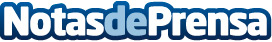 OK Mobility mueve el tenis de máximo nivel internacional a Stuttgart y MallorcaLa empresa de movilidad global cubrirá los desplazamientos de jugadores y organización del Weissenhof en Stuttgart y del Mallorca Championships, antesala a WimbledonDatos de contacto:Departamento de Comunicacion OK Mobility(+34) 971 430 590 – Nota de prensa publicada en: https://www.notasdeprensa.es/ok-mobility-mueve-el-tenis-de-maximo-nivel Categorias: Internacional Nacional Automovilismo Marketing Baleares Entretenimiento Turismo Tenis Industria Automotriz http://www.notasdeprensa.es